Complète la phrase avec le verbe dans l’étiquette conjugué au passé composé.   Complète chaque phrase avec le verbe dans l’étiquette : choisis bien à quel temps tu dois le conjuguer.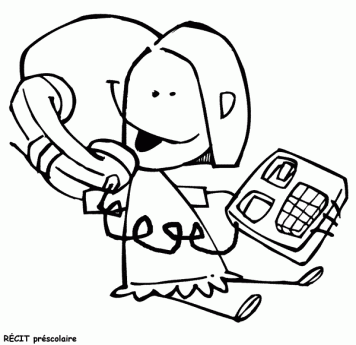 CompétencesScoreComprendre la formation du passé composé./5Comprendre comment se forment les verbes et orthographier les formes verbales les plus fréquentes./10fairedireprendreallervenirpouvoirVous avez gardé le secret et vous lui ............... ................ une belle surprise.Quand il reviendra, il te ................. tout ce qu’il a fait.Paul est malade, tu ...................... de ses nouvelles.Autrefois, les gens n’...................... pas en voiture au travail.Nous ....................... dans ce restaurant tous les jeudis. Elle ne ............................. pas venir la semaine prochaine.vouloiravoirêtrereconnaitreRegarde cette affiche, je ................... aller voir ce film !Il téléphonera demain, tu .................... l’occasion de lui parler.Je pensais que vous ...................... partis en vacances.Quand tu l’as revu, tu ne l’............ pas ...........................